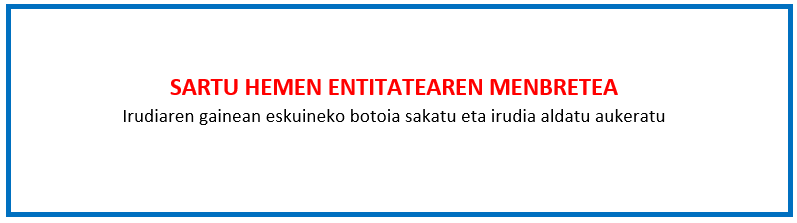 		II.ERANSKINAKOSTUEN ADIERAZPENALekua eta data                                                         n, 2023ko                                    (a)ren              aSinadura eta entitatearen zigilua :"Gipuzkoako enpresa sarearen aukerak, balio diferentziala eta iraunkortasuna sustatzeko programa“ 2022ko deialdiaDeklaratzailea :Deklaratzailea :Deklaratzailea :NA  Kargua Entitatea  Entitatea  IFZ  Proiektuaren izena  Proiektuaren izena  Proiektuaren izena  Proiektuaren izena  ADIERAZTEN DUT proiektuan gauzatutako eta egotzitako kostuak ondokoak direla.EGINDAKO KOSTUA GUZTIRA(proiektuari egotzitakoa)BARNE PERSONALA 0,00KANPO PERSONALA 0,00PATENTEAK,JABETZA INDUSTRIALA, BESTE AKTIBO INMATERIALAK0,00KUDEAKETA GASTUAK 0,00LANABESEN ETA MATERIALEN KOSTUA 0,00USTIAPEN GASTUAK 0,00GUZTIRA 0,00